Od:	<vladimir.kohout@email.cz>Komu:	Oldřich Švehla <oldrich.svehla@mu-st.cz>Datum:	16.5.2018 17:02Věc:	Re: Žádost o akceptaci objednávky č. 75/18/7 - TDI Rekonstrukce komunikace Šmidingerova, StrakonicePřílohy:	IMAGE.jpgVaší objednávku akceptuji. Děkuji za důvěru.
---------- Původní e-mail ----------
Od: Oldřich Švehla <oldrich.svehla@mu-st.cz>
Komu: vladimir.kohout@email.cz
Datum: 16. 5. 2018 16:19:55
Předmět: Žádost o akceptaci objednávky č. 75/18/7 - TDI Rekonstrukce komunikace Šmidingerova, Strakonice 
Dobrý den,dle předchozího jednání žádáme o akceptaci objednávky č. 75/18/7 (viz příloha) na činnost stavebního dozoru stavebníka na stavbě: Rekonstrukce komunikace Šmidingerova, Strakonice.S pozdravemIng. Oldřich Švehla
vedoucí oddělení investic odbor majetkovýMěstský úřad StrakoniceVelké náměstí 2386 21 StrakoniceID DS: 4gpbfnqwww.strakonice.euoldrich.svehla@mu-st.cz
tel.: 383 700 322
mobil: 606 732 008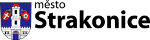 